BOOKS ABOUT WAVESNon-FictionSeeds of Science Light and Energy Teacher’s Guide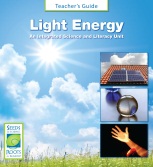 The Wave Watcher's Companion: From Ocean Waves to Light Waves via Shock Waves, Stadium Waves, and All the Rest of Life's Undulations Fiction by Gavin Pretor-Pinney 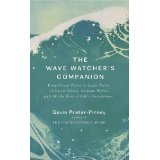 Book ReviewThe Wave: In Pursuit of the Rogues, Freaks, and Giants of the Ocean (Hardcover) 
by Susan Casey 
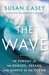 Semilinear Schrdinger Equations (Paperback) 
by Thierry Cazenave 
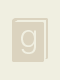 String Theory and M-Theory: A Modern Introduction (Hardcover) 
by Katrin Becker 
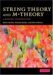 Gravity: An Introduction to Einstein's General Relativity (Hardcover) 
by James B. Hartle 
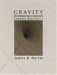 Theoretical Optics: An Introduction (Hardcover) 
by Hartmann Römer 
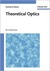 The Dirac Equation (Hardcover) 
by Bernd Thaller 
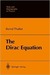 Exact Solutions of Relativistic Wave Equations (Hardcover) 
by V.G. Bagrov  
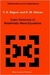 Supersymmetric Gauge Field Theory And String Theory (Hardcover) 
by David Bailin 
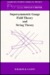 Quantum Field Theory (Hardcover) 
by Lowell S. Brown Spheroidal Wave Functions in Electromagnetic Theory (Hardcover) 
by Le-Wei Li (shelved 1 time as waves) 
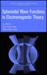 Fundamentals Of Quantum Optics And Quantum Information (Paperback)
by Peter Lambropoulos  
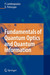 Lectures on Representation Theory and Knizhnik-Zamolodchikov Equations (Hardcover) 
by P.I. Etingof 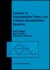 Fundamentals of Light Sources and Lasers (Hardcover) 
by Mark Csele  
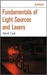 Supersymmetry and Supergravity: (Revised Edition) 
by Julius Wess 
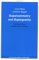 Field Quantization (Paperback) 
by Walter Greiner 
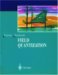 Relativistic Quantum Mechanics. Wave Equations (Paperback) 
by Walter Greiner  
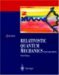 The Nonlinear Schr Dinger Equation: Self-Focusing and Wave Collapse (Hardcover) 
by Catherine Sulem 
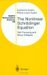 Nonlinear Waves, Solitons and Chaos (Paperback) 
by Eyrk Infeld  
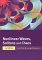 Cosmology in Gauge Field Theory and String Theory (Paperback) 
by David Bailin  
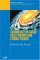 Quantum Field Theory in Curved Spacetime and Black Hole Thermodynamics (Paperback) 
by Robert M. Wald 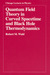 